KARAR TARİHİ               : 22/11/2019                                                       KARAR NUMARASI :  2019/67BELEDİYE MECLİSİNİ TESKİL EDENLER       :Fatih KAVAK, Alattin ÖZKÖK,  Hülya ARSLAN,  Hüseyin AYDIN,                                                                                                                           Engin SARIBÖCEK, Mustafa BELEN,   Resmi İDE,                                                                       Zikrullah KÜNER,  Nurullah KÜNER, Baykal DÖNMEZ           Belediye Meclisi, Meclis Başkanı Fatih KAVAK’ ın Başkanlığında, üyelerden Alattin ÖZKÖK,  Hülya ARSLAN, Hüseyin AYDIN, Engin SARIBÖCEK, Resmi İDE,  Zikrullah KÜNER, Nurullah KÜNER ve Baykal DÖNMEZ’ in katılımı ile saat:11.00’ da, gündeminde bulunan hususları görüşmek üzere Belediye Meclis Salonunda toplandı. Yoklama yapıldı.           1–Gündemin bu maddesi, Belediyemizin 2020–2021–2022 Mali Yılı Bütçelerinin görüşülmesini kapsadığından, bu husustaki Belediye Başkanlığının 2020–2021–2022 Mali Yılı Bütçeleri ile ilgili 25.10.2019 tarihli ve 151 sayılı yazıları ayrıca Belediye Meclisinin 08.11.2019 tarihli ve 2019/65 sayılı kararı ile Plan ve Bütçe Komisyonuna havale edilen 2020–2021–2022 Mali Yılı Bütçe ve Fiyat Tarife Cetvellerini içeren yazı ve eklerinin incelenmesi sonucu tanzim edilen 12.11.2019 tarihli ve 159 sayılı yazı ile Meclis Başkanlığına sunulan 11.11.2019 tarihli ve 2019/14 sayılı Plan ve Bütçe Komisyonu raporu Mali Hizmetler Müdür Vekili Bahattin VARLIK tarafından okundu. Meclis Başkanı Fatih KAVAK, 2019 Mali Yılı Bütçesinin şimdiden Belediyemize ve İlçemize hayırlı olmasını diledi ve bütçe komisyonu üyeleri ile parti gruplarına teşekkür etti.          Gider bütçesi fonksiyonel ve ekonomik sınıflandırma düzeyinde kod ve gider türlerine göre ayrı ayrı görüşüldü. Görüşmeler esnasında üyelerden söz alan olmadı ve gider bütçesinin kod ve gider türlerine göre görüşülmesinden sonra oylama işlemine geçildi. İşaretle (eli yukarı kaldırmak suretiyle) yapılan oylama sonucunda;2 0 2 0 - 2 0 2 1 – 2 0 2 2 Y I L L A R I  G İ D E R   B Ü T Ç E S İ              olmak üzere, 2020–2021–2022 Mali Yılı Gider Bütçeleri Oy birliği ile kabul edildi.                                                                                                                                                                     1/2                                                                                                                                                                KARAR TARİHİ               : 22/11/2019                                                        KARAR NUMARASI :  2019/67BELEDİYE MECLİSİNİ TESKİL EDENLER       :Fatih KAVAK, Alattin ÖZKÖK,  Hülya ARSLAN,  Hüseyin AYDIN,                                                                                                                           Engin SARIBÖCEK, Mustafa BELEN,   Resmi İDE,                                                                       Zikrullah KÜNER,  Nurullah KÜNER, Baykal DÖNMEZ           Gider bütçesinin görüşülmesinden sonra, gelir bütçesinin görüşülmesine geçildi. Gelir bütçesi ekonomik sınıflandırma düzeyinde kod ve gelir türlerine göre ayrı ayrı görüşüldü. Görüşmeler esnasında üyelerden söz alan olmadı ve gelir bütçesinin kod ve gelir türlerine göre görüşülmesinden sonra oylama işlemine geçildi. İşaretle (eli yukarı kaldırmak suretiyle) yapılan oylama sonucunda;2020 - 2021 – 2022 YILLARI EKONOMİK SINIFLANDIRMA DÜZEYİNDE GELİR BÜTÇESİ2020 - 2021 – 2022 YILLARI FİNANSMANIN EKONOMİK SINIFLANDIRMASI        olmak üzere, 2020–2021–2022 Mali Yılı Gelir ve Finansman Bütçeleri Oy birliği ile kabul edildi.             (RESMİ MÜH-İMZA)                              (İMZA)                                         (İMZA)                 Fatih KAVAK                                   Resmi İDE                              Zikrullah KÜNER                                      MECLİS BAŞKANI                                  KATİP                                         KATİP2/2KARAR TARİHİ               : 22/11/2019                                                                KARAR NUMARASI :  2019/68BELEDİYE MECLİSİNİ TEŞKİL EDENLER         :Fatih KAVAK, Alattin ÖZKÖK,  Hülya ARSLAN,  Hüseyin AYDIN,                                                                                                                           Engin SARIBÖCEK, Mustafa BELEN,   Resmi İDE,                                                                       Zikrullah KÜNER,  Nurullah KÜNER, Baykal DÖNMEZ            Gündem gereği görüşmelere devam edildi.            2–Gündemin bu maddesi, 2020 Mali Yılında uygulanacak ücret tarife cetvelinin düzenlenmesini kapsadığından;            Mali Hizmetler Müdür Vekili Bahattin VARLIK tarafından bu husustaki 11.11.2019 tarihli Plan ve Bütçe Komisyon raporu okundu. Meclis Başkanı tarafından bu hususta söz almak isteyen olup olmadığı soruldu. Üyelerden söz alan olmadı. Teklif oya sunuldu. İşaretle (eli yukarı kaldırmak suretiyle) yapılan oylama sonucunda teklif oybirliği ile kabul edildi. Mecliste yapılan görüşmeler neticesinde; 5393 sayılı Belediye Kanununun 18 inci maddesinin (f) fıkrası ve 2464 sayılı Belediye Gelirleri Kanununun ilgili maddeleri hükmü uyarınca Belediyemizin 2020 Mali Yılı içinde ifa edeceği çeşitli hizmetler için ücret tarifesinin, Plan ve Bütçe Komisyonundan geçiş şekliyle aşağıda gösterildiği şekilde tespitine;İÇMESUYU BEDELİ        :            a)  2020 Mali yılı içinde 01.01.2020 tarihinden geçerli olmak üzere 2 aylık dönemler halinde tahakkuk ve tahsil edilecek içme suyu ücretinin, 	b)  Belediyeye müracaat edilerek mesken, ticarethane ve vesair yerlere içme suyu almak için müracaat edilmesi halinde;	             c)  Muayene ve tamir için belediyece sayacı sökülen abonelerden sayaç söküp takma ücreti olarak KDV hariç 30,00 TL ücret alınmasına, ayrıca tamir ve muayene istasyonunun tahakkuk edeceği ücretin alınmasına,d)  İki Tahakkuk dönemi sonunda içme suyu bedelini yatırmayan abonelerin sularının kesilmesine, abonece tekrar içme suyu bağlama isteği ile belediyeye müracaat edilmesi halinde 145,00 TL. ücret alınmasına, içme suyu tahakkukunu müteakip, süresi içinde içme suyu bedellerini yatırmayan abonelerden 6183 Sayılı Kanunun 51 inci maddesi gereğince gecikme zammı alınmasına,              e)  Kaçak olarak içme suyu kullananlardan, abonelerce tekrar içme suyu bağlama isteği ile belediyeye müracaat edilmesi halinde bağlama ücreti olarak KDV hariç 1.320,00 TL. alınacaktır.ATIKSU HİZMETLERİ İÇİN ÜCRETLENDİRME           09.08.1983 Tarihli 2872 Sayılı Çevre Kanunun 11. Maddesine ve 01.05.2003 Tarihli ve 4856 sayılı Çevre ve Orman Bakanlığı Teşkilat ve Görevleri Hakkındaki Kanunun 9.Maddesine göre hazırlanan Yönetmeliğin  17 Maddesinin 4.fıkrasına göre;           M 3 başına………………………………………………………….. 0,60 TL                                                                                                                                                                                                                                                                                                                                                                                                                                  1/6KARAR TARİHİ               : 22/11/2019                                                                KARAR NUMARASI :  2019/68BELEDİYE MECLİSİNİ TEŞKİL EDENLER         :Fatih KAVAK, Alattin ÖZKÖK,  Hülya ARSLAN,  Hüseyin AYDIN,                                                                                                                           Engin SARIBÖCEK, Mustafa BELEN,   Resmi İDE,                                                                       Zikrullah KÜNER,  Nurullah KÜNER, Baykal DÖNMEZEVSEL KATI ATIK HİZMETLERİ İÇİN ÜCRETLENDİRME           09.08.1983 Tarihli 2872 Sayılı Çevre Kanunun 11. Maddesine ve 01.05.2003 Tarihli ve 4856  sayılı Çevre ve Orman Bakanlığı Teşkilat ve Görevleri Hakkındaki Kanunun 9.Maddesine göre hazırlanan Yönetmeliğin  18 Maddesine göre;  -Kamu yararına faaliyet gösteren dernek, vakıf, kızılay, siyasi partiler ve cami yaşatma derneklerinden katı atık ücretlerinin alınmamasına,  -Evsel Katı Atık Hizmetleri için Dijital Su Sayacına geçen abonelere, ücretlerin Mayıs ve Kasım aylarında olmak üzere 2 Taksitte Tahakkuk ve Tahsil edilmesine,  -Abonesi bulunmayan Ticarethane ve meskenler için aynı tarife uygulanması, ücretlerin Mayıs ve Kasım aylarında olmak üzere 2 Taksitte Tahakkuk ve Tahsil edilmesine, -Mekanik Sayaç kullanan Resmi Daireler için her iki aylık sayaç okuma döneminde Katı Atık Toplama Ücreti tahakkuk edilmesine,ÖĞRENCİ KONUKEVİ ÜCRET TARİFESİ                                                               KAMYON KİRALAMA   (KM BAŞINA)				                                                                                   ASANSÖR ÜCRETİALTYAPI KAZI ZEMİN TAHRİP BEDELLERİ (KDV hariç)Keşif Hizmet Bedeli : 100 + (ZTB*0,03) TL.                                                                                                                                                       2/6                                                                                                                                                                                                                                                                                                           KARAR TARİHİ               : 22/11/2019                                                                KARAR NUMARASI :  2019/68BELEDİYE MECLİSİNİ TEŞKİL EDENLER         :Fatih KAVAK, Alattin ÖZKÖK,  Hülya ARSLAN,  Hüseyin AYDIN,                                                                                                                           Engin SARIBÖCEK, Mustafa BELEN,   Resmi İDE,                                                                       Zikrullah KÜNER,  Nurullah KÜNER, Baykal DÖNMEZMEZBAHA KESİM VE HAYVAN NAKLİ ÜCRETİ                                                                                                                                                   3/6KARAR TARİHİ               : 22/11/2019                                                                KARAR NUMARASI :  2019/68BELEDİYE MECLİSİNİ TEŞKİL EDENLER         :Fatih KAVAK, Alattin ÖZKÖK,  Hülya ARSLAN,  Hüseyin AYDIN,                                                                                                                           Engin SARIBÖCEK, Mustafa BELEN,   Resmi İDE,                                                                       Zikrullah KÜNER,  Nurullah KÜNER, Baykal DÖNMEZDÜĞÜN SALONU ÜCRET TARİFESİSEBEN BELEDİYESİ SOLAKLAR KAYA EVLERİ PROF. DR. HALİL İNALCIK TURİZM İKTİSADİ İŞLETMESİ 2020 YILI FİYAT TARİFE CETVELİ4/6KARAR TARİHİ               : 22/11/2019                                                                KARAR NUMARASI :  2019/68BELEDİYE MECLİSİNİ TEŞKİL EDENLER         :Fatih KAVAK, Alattin ÖZKÖK,  Hülya ARSLAN,  Hüseyin AYDIN,                                                                                                                           Engin SARIBÖCEK, Mustafa BELEN,   Resmi İDE,                                                                       Zikrullah KÜNER,  Nurullah KÜNER, Baykal DÖNMEZNOT: Yemeğe gelen misafirlerimize yemek sonrası ücretsiz kişi başı 1 bardak çay ve 1 fincan Türk Kahvesi ikramı yapılacaktır.     5/6KARAR TARİHİ               : 22/11/2019                                                                KARAR NUMARASI :  2019/68BELEDİYE MECLİSİNİ TEŞKİL EDENLER         :Fatih KAVAK, Alattin ÖZKÖK,  Hülya ARSLAN,  Hüseyin AYDIN,                                                                                                                           Engin SARIBÖCEK, Mustafa BELEN,   Resmi İDE,                                                                       Zikrullah KÜNER,  Nurullah KÜNER, Baykal DÖNMEZSEBEN BELEDİYESİ SOLAKLAR KAYA EVLERİ PROF. DR. HALİL İNALCIKTURİZM İKTİSADİ İŞLETMESİ 2020 YILI BUNGALOV EVLERİ ÜCRET TARİFESİ         * 0-12 Yaş Arası 1. Çocuk Ücretsiz.            *0-12 Yaş Arası 2. Çocuk %50 İndirimSEBEN BELEDİYESİ SOLAKLAR KAYA EVLERİ PROF. DR. HALİL İNALCIKTURİZM İKTİSADİ İŞLETMESİ 2020 YILI MAĞARA EVLERİ ÜCRET TARİFESİNOT: Resmi Tatil ve Bayramlarda Konaklama Bedelleri Hafta Sonu Tarifesinden Uygulanacaktır.                 SEBEN BELEDİYESİ SOLAKLAR KAYA EVLERİ PROF. DR. HALİL İNALCIK TURİZM İKTİSADİ İŞLETMESİNDE SATILACAK OLAN DOĞAL ÜRÜNLER ÜCRET TARİFESİ    Oybirliği ile kabul edildi.             (RESMİ MÜH-İMZA)                              (İMZA)                                         (İMZA)                 Fatih KAVAK                                   Resmi İDE                              Zikrullah KÜNER                                      MECLİS BAŞKANI                                  KATİP                                         KATİP6/6KARAR TARİHİ               : 22/11/2019                                                                KARAR NUMARASI :  2019/69BELEDİYE MECLİSİNİ TEŞKİL EDENLER         :Fatih KAVAK, Alattin ÖZKÖK,  Hülya ARSLAN,  Hüseyin AYDIN,                                                                                                                           Engin SARIBÖCEK, Mustafa BELEN,   Resmi İDE,                                                                       Zikrullah KÜNER,  Nurullah KÜNER, Baykal DÖNMEZ           Gündem gereği görüşmelere devam edildi.           3–Gündemin bu maddesi, 2020 Mali Yılında uygulanacak vergi ve harç tarife cetvelinin düzenlenmesini kapsadığından;           Meclisimizde yapılan görüşmeler sonucunda, 2464 sayılı Belediye Gelirleri Kanununa göre 2020 Mali Yılı içinde belediye sınırları dahilinde faaliyet gösterecek mükelleflerden alınacak vergi ve harç miktarlarının aşağıda gösterildiği şekilde tespitine,BAZI MAKTU VERGİ VE HARÇ TARİFELERİNE İLİŞKİN TABLOİL ADI                  : BOLUBELEDİYE ADI  : SEBEN BELEDİYESİİLAN VE REKLAM VERGİSİ      	Not: İlan ve Reklam Vergilerinin Mayıs ve Kasım aylarında Tahakkuk ve Tahsilatı yapılacaktır.1/3                                                                                                                                                                                  KARAR TARİHİ               : 22/11/2019                                                                KARAR NUMARASI :  2019/69BELEDİYE MECLİSİNİ TEŞKİL EDENLER         :Fatih KAVAK, Alattin ÖZKÖK,  Hülya ARSLAN,  Hüseyin AYDIN,                                                                                                                           Engin SARIBÖCEK, Mustafa BELEN,   Resmi İDE,                                                                       Zikrullah KÜNER,  Nurullah KÜNER, Baykal DÖNMEZ           B) EĞLENCE VERGİSİ             (Biletle girilmesi zorunlu olmayan eğlence yerlerinde)           C) İŞGAL HARCI                                                                                                                                        2/3KARAR TARİHİ               : 22/11/2019                                                                KARAR NUMARASI :  2019/69BELEDİYE MECLİSİNİ TEŞKİL EDENLER         :Fatih KAVAK, Alattin ÖZKÖK,  Hülya ARSLAN,  Hüseyin AYDIN,                                                                                                                           Engin SARIBÖCEK, Mustafa BELEN,   Resmi İDE,                                                                       Zikrullah KÜNER,  Nurullah KÜNER, Baykal DÖNMEZ             Ç) TATİL GÜNLERİNDE ÇALIŞMA RUHSATI HARCI ALINMAMAKTADIR.            D) İŞYERİ AÇMA İZNİ HARCIÇEVRE TEMİZLİK VERGİSİ	2464 BGK nun mükerrer 44 üncü maddesi gereğince işyerleri için uygulanan Çevre Temizlik Vergisinin Belediyemiz Meclisinin 19/10/1999 tarih ve 14 sayılı kararında belirtilen bina grupları ve vergi dereceleri aynen uygulanmak suretiyle tespitine mevcuden,             Oybirliği ile karar verildi.              (RESMİ MÜH-İMZA)                              (İMZA)                                         (İMZA)                 Fatih KAVAK                                   Resmi İDE                              Zikrullah KÜNER                                      MECLİS BAŞKANI                                  KATİP                                         KATİP3/3KARAR TARİHİ               : 22/11/2019                                                                KARAR NUMARASI :  2019/70BELEDİYE MECLİSİNİ TEŞKİL EDENLER         :Fatih KAVAK, Alattin ÖZKÖK,  Hülya ARSLAN,  Hüseyin AYDIN,                                                                                                                           Engin SARIBÖCEK, Mustafa BELEN,   Resmi İDE,                                                                       Zikrullah KÜNER,  Nurullah KÜNER, Baykal DÖNMEZ            Gündem gereği görüşmelere devam edildi.          4–Gündemin bu maddesi, 2020 Mali Yılı Bütçe Kararnamesinin görüşülüp oylanmasını kapsadığından;            Meclis Başkanı Fatih KAVAK tarafından, 2020 Mali Yılı Bütçe Kararnamesinin maddeler itibariyle ayrı ayrı görüşülmesi ve oylanması gerektiği belirtildi. Maddelerin görüşülmelerine müteakip oylama işlemine geçildi. İşaretle (eli yukarı kaldırmak suretiyle) yapılan oylama sonucunda; 2020 MALİ YILI BÜTÇE KARARNAMESİ              Oy birliği ile kabul edildi.          Gündemde görüşülecek başka bir husus bulunmadığından, Başkan tarafından saat: 11.40’de toplantıya son verildi.             (RESMİ MÜH-İMZA)                              (İMZA)                                         (İMZA)                 Fatih KAVAK                                   Resmi İDE                              Zikrullah KÜNER                                      MECLİS BAŞKANI                                  KATİP                                         KATİP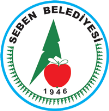  MECLİS KARAR ÖZETİKODFONKSİYONELKODLAMA1.DÜZEY TANIMI2020 MALİYILI ÖDENEKTUTARI/TL2021 MALİYILI ÖDENEKTUTARI/TL2022 MALİYILI ÖDENEKTUTARI/TLOYLAMASONUCUOYLAMASONUCUOYLAMASONUCUKODFONKSİYONELKODLAMA1.DÜZEY TANIMI2020 MALİYILI ÖDENEKTUTARI/TL2021 MALİYILI ÖDENEKTUTARI/TL2022 MALİYILI ÖDENEKTUTARI/TLKABULREDÇEKİMSER1GENEL KAMU HİZMETLERİ1.735.264,001.804.675,001.869.858,009002SAVUNMA HİZMETLERİ0009003KAMU DÜZENİ ve GÜVENLİK HİZMETLERİ131.523,00136.780,00142.250,009004EKONOMİK İŞLER ve HİZMETLER695.702,00723.527,00751.564,009005ÇEVRE KORUMA HİZMETLERİ401.748,00417.819,00434.532,009006İSKAN VE TOPLUM REFAHI HİZMETLERİ2.185.040,002.264.449,002.346.937,009007SAĞLIK HİZMETLERİ0009008DİNLENME, KÜLTÜR ve DİN HİZMETLERİ39.315,0040.886,0042.520,009009EĞİTİM HİZMETLERİ00090010SOSYALGÜVENLİK Ve SOSYAL YARDIM HİZ. 11.408,0011.864,0012.339,00900                         T     O     P     L     A     M                         T     O     P     L     A     M5.200.000,005.400.000,005.600.000,00 –  –  –  MECLİS KARAR ÖZETİGELİRİNKODUAÇIKLAMALAR2020 MALİ YILI BÜTÇETAHMİNİ/TL.2021 MALİ YILI BÜTÇETAHMİNİ/TL.2022 MALİ YILI BÜTÇETAHMİNİ/TL.OYLAMASONUCUOYLAMASONUCUOYLAMASONUCUGELİRİNKODUAÇIKLAMALAR2020 MALİ YILI BÜTÇETAHMİNİ/TL.2021 MALİ YILI BÜTÇETAHMİNİ/TL.2022 MALİ YILI BÜTÇETAHMİNİ/TL.KABULREDÇEKİMSER01VERGİ GELİRLERİ535.694,00554.123,00578.691,0090003VERGİ DIŞI (TEŞEBBÜS VE MÜLKİYET) GELİRİ847.177,00872.061,00904.942,0090004ALINAN BAĞIŞ VE YARDIM564.690,00587.277,00610.768,0090005DİĞER GELİRLER1.899.698,001.973.688,002.052.635,0090006SERMAYE GELİRLERİ2.741,002.851,002.964,0090009RED VE İADELER (–)000900T O  P  L  A  MT O  P  L  A  M3.850.000,003.990.000,004.150.000,00---GELİRİN KODUAÇIKLAMALAR2020 YILI BÜTÇE TAHMİNİ/TL2021 YILI BÜTÇE TAHMİNİ/TL2022 YILI BÜTÇE TAHMİNİ/TL01İÇ BORÇLANMA1.350.000,001.410.000,001.450.000,0002DIŞ BORÇLANMA00003LİKİDİTE AMAÇ.TUTULAN MEV.VE MENKUL KIYMET0001.350.000,001.410.000,001.450.000,00 MECLİS KARAR ÖZETİMEKANİKDİJİTALMESKENLER1m3 KDV hariç3,00 TL2,25 TLŞEHİT-GAZİ-DUL VE YETİMLER1m3 KDV hariç1,55 TL0,88 TLOKUL VE HASTANELER1m3 KDV hariç5,40 TL3,38 TLRESMİ DAİRELER(İçme Suyu Mesken Tarifesinin %50sini geçemez.)1m3 KDV hariç4,50 TL3,38 TLTİCARETHANELER1m3 KDV hariç9,00 TL7,70 TLDERNEK, VAKIF, KOOPERATİFLER1m3 KDV hariç9,00 TL7,70 TLKYK-YURT MÜDÜRLÜKLERİ1m3 KDV hariç4,10 TL4,10 TLGEÇİCİ YERLER (İNŞAAT)1m3 KDV hariç9,00 TL9,00 TLTALEP HALİNDE AÇIKTAN SU SATIŞ BEDELİ1m3 KDV hariç9,00 TL9,00 TL-05.12.2017 Tarih,30261 Sayılı Resmi Gazete’de yayınlanan,7061 sayılı Bazı Vergi Kanunları ile Diğer Bazı Kanunlarda Yapılmasına Dair Kanun’un 86. Maddesinde,5393 Sayılı Belediye Kanununa EK MADDE 2 maddesi eklenmiştir. BunaKurum ve Kuruluşlarına uygulanan su ve atık su tarife ücreti tüketim miktarına bakılmaksızın sabit tarife ücreti olarakkonutlar için belirlenen en düşük su ve atık su tarife ücretinin yüzde 50 fazlasını geçemez.-05.12.2017 Tarih,30261 Sayılı Resmi Gazete’de yayınlanan,7061 sayılı Bazı Vergi Kanunları ile Diğer Bazı Kanunlarda Yapılmasına Dair Kanun’un 86. Maddesinde,5393 Sayılı Belediye Kanununa EK MADDE 2 maddesi eklenmiştir. BunaKurum ve Kuruluşlarına uygulanan su ve atık su tarife ücreti tüketim miktarına bakılmaksızın sabit tarife ücreti olarakkonutlar için belirlenen en düşük su ve atık su tarife ücretinin yüzde 50 fazlasını geçemez.-05.12.2017 Tarih,30261 Sayılı Resmi Gazete’de yayınlanan,7061 sayılı Bazı Vergi Kanunları ile Diğer Bazı Kanunlarda Yapılmasına Dair Kanun’un 86. Maddesinde,5393 Sayılı Belediye Kanununa EK MADDE 2 maddesi eklenmiştir. BunaKurum ve Kuruluşlarına uygulanan su ve atık su tarife ücreti tüketim miktarına bakılmaksızın sabit tarife ücreti olarakkonutlar için belirlenen en düşük su ve atık su tarife ücretinin yüzde 50 fazlasını geçemez.Değişiklik Göre Kamubelirlenir veBELEDİYE SINIRLARI DIŞINDAKİ ABONELER İÇİN İÇMESUYU ÜCRETİBELEDİYE SINIRLARI DIŞINDAKİ ABONELER İÇİN İÇMESUYU ÜCRETİBELEDİYE SINIRLARI DIŞINDAKİ ABONELER İÇİN İÇMESUYU ÜCRETİBELEDİYE SINIRLARI DIŞINDAKİ ABONELER İÇİN İÇMESUYU ÜCRETİMEKANİKDİJİTALMESKENLER1m3 KDV hariç7,00 TL4,00 TLTİCARETHANELER1m3 KDV hariç9,00 TL7,70 TLKOOPERATİFLER1m3 KDV hariç9,00 TL7,70 TLMEKANİKDİJİTALNUMARALAMA ÜCRETİKDV hariç33,00 TL33,00 TLSU OKUMA BEDELİ(ÇEŞİTLİ GELİRLER)KDV hariç6,00 TL0,00 TLSU BAĞLAMA ÜCRETİKDV hariç80,00 TL0,00 TLDEPOZİTO ÜCRETİDEPOZİTO ÜCRETİ500,00 TL2020 Yılı sonuna kadar Vereseler den, Veraset İlamı getirmek şartı ile Abone Yenileme ücreti alınmayacaktır.2020 Yılı sonuna kadar Vereseler den, Veraset İlamı getirmek şartı ile Abone Yenileme ücreti alınmayacaktır.2020 Yılı sonuna kadar Vereseler den, Veraset İlamı getirmek şartı ile Abone Yenileme ücreti alınmayacaktır.2020 Yılı sonuna kadar Vereseler den, Veraset İlamı getirmek şartı ile Abone Yenileme ücreti alınmayacaktır. MECLİS KARAR ÖZETİATIK ÜRETİCİLERİ   ATIK ÜRETİCİLERİ   ATIK ÜRETİCİLERİ   TOPLAMMESKENLERMESKENLERAylık KDV Hariç10,00 TLOKULLAROKULLARAylık KDV Hariç52,90 TLÜNİVERSİTEÜNİVERSİTEAylık KDV Hariç109,82 TLAİLE VE TOPLUM SAĞLIĞI MERKEZİAİLE VE TOPLUM SAĞLIĞI MERKEZİAylık KDV Hariç59,70 TLRESMİ DAİRELERRESMİ DAİRELERAylık KDV Hariç43,20 TLKYK-YURT MÜDÜRLÜKLERİ1-100 YATAK KAPASİTELİAylık KDV Hariç65,70 TLKYK-YURT MÜDÜRLÜKLERİ101-200 YATAK KAPASİTELİAylık KDV Hariç108,40 TLTİCARETHANELERKAHVEHANELERAylık KDV Hariç24,00 TLTİCARETHANELERLOKANTAAylık KDV Hariç24,15 TLTİCARETHANELERFIRINAylık KDV Hariç23,90 TLTİCARETHANELERDEĞİRMENAylık KDV Hariç24,17 TLTİCARETHANELERKOOPERATİFAylık KDV Hariç38,00 TLTİCARETHANELEROTELAylık KDV Hariç38,00 TLTİCARETHANELER50 m2 ALTIAylık KDV Hariç18,72 TLTİCARETHANELER50 m2 ÜSTÜAylık KDV Hariç23,81 TLBir dairede 3 öğrenci kalması halinde kişi başıKDV dahil400,00TL400,00TLBir dairede 4 öğrenci kalması halinde kişi başıKDV dahil300,00TL300,00TLBir dairede 5 öğrenci kalması halinde kişi başıKDV dahil240,00TL240,00TLBir dairede 6 öğrenci kalması halinde kişi başıKDV dahil200,00TL200,00TLBir dairede 7 öğrenci kalması halinde kişi başıKDV dahil172,00TL172,00TLBir dairede 8 öğrenci kalması halinde kişi başıKDV dahil150,00TL150,00TLA Blokta bulunan dairelerin çalışan memur personele kiralanmasında;KDV dahil900,00TL900,00TLŞEHİR STADININ SOSYAL FAALİYETLER İÇİN TAHSİSİ      KDV hariç      KDV hariç600,00 TLOKUL SERVİS ARACI ÖZEL İZİN BELGESİOKUL SERVİS ARACI ÖZEL İZİN BELGESİOKUL SERVİS ARACI ÖZEL İZİN BELGESİ60,00 TLİTFAİYE RAPORU ÜCRETİİTFAİYE RAPORU ÜCRETİİTFAİYE RAPORU ÜCRETİ150,00 TLKEPÇE :    1 Saatlik Çalışma ücretiKDV hariç230,00 TLMERDİVENLİ İTFAİYE ARACIKDV hariç150,00 TLPALETLİ KEPÇE, GREYDER GİBİ İŞ MAK.1 SAAT. ÇAL. ÜCR.KDV hariç330,00 TL6 TEKERE KADARKDV Hariç26,40 TL6 TEKER VE ÜZERİKDV Hariç33,00 TL1 KAMYON HAFRİYAT VE MOLOZ DÖKÜM BEDELİKDV Hariç15,00 TLİTFAİYE LOJMANI KİRASI (Aylık)     150,00 TL.ASANSÖR BAŞINA350,00 TLKAZI GENİŞLİĞİ (cm):     KAZI UZ.(mt):     ASFALT TUTARI (TL):     PARKE TAŞI TUT. (TL):     STABİLİZE (TL): KAZI GENİŞLİĞİ (cm):     KAZI UZ.(mt):     ASFALT TUTARI (TL):     PARKE TAŞI TUT. (TL):     STABİLİZE (TL): KAZI GENİŞLİĞİ (cm):     KAZI UZ.(mt):     ASFALT TUTARI (TL):     PARKE TAŞI TUT. (TL):     STABİLİZE (TL): KAZI GENİŞLİĞİ (cm):     KAZI UZ.(mt):     ASFALT TUTARI (TL):     PARKE TAŞI TUT. (TL):     STABİLİZE (TL): KAZI GENİŞLİĞİ (cm):     KAZI UZ.(mt):     ASFALT TUTARI (TL):     PARKE TAŞI TUT. (TL):     STABİLİZE (TL): 0–301165,00 TL.55,00 TL.44,00 TL.30–601220,00 TL.66,00 TL.55,00 TL.100 cm’ye kadar1247,50 TL.77,00 TL.66,00 TL. MECLİS KARAR ÖZETİ               CİNSİ               CİNSİADETKESİM ÜCRETİ/TLKESİM ÜCRETİ/TLNAKİL ÜCRETİ/TLNAKİL ÜCRETİ/TLNAKİL ÜCRETİ/TLTOPLAM/TL  Büyükbaş hayvanKDVhariç1 Adet133,10 TL133,10 TL            39,60 TL            39,60 TL            39,60 TL       172,70 TLKüçükbaş hayvanKDVhariç1 Adet19,80 TL19,80 TL              6,60 TL              6,60 TL              6,60 TL         26,40 TLHarici büyükbaşKDV hariç1 Adet181,50 TL181,50 TL            66,00 TL            66,00 TL            66,00 TL       247,50 TLHarici küçükbaşKDV hariç1 Adet26,40 TL26,40 TL            19,80 TL            19,80 TL            19,80 TL         46,20 TLKurban BayramıKDV dahil1 Adet0 TL0 TL0 TL0 TL0 TL300,00 TLKurban Satış Yeri (Padok)KDV dahil1 Adet200,00 TLDIŞARIDA KESİLMİŞ VE YÜZÜLMÜŞ (KARKAS) OLARAK GELEN HAYVANLARDAN ALINAN DAMGA BEDELİARAZÖZ SU BASMA ÜCRETİ   :Kanalizasyon ve pis su tıkanıklıklarında ilgililerin talebi üzerine ev ve işyerlerine gidilip arazöz ile su basılması halinde  açma ücreti olarak  KDV hariç 120,00  TL ücret tespitine,SEBEN TAKSİMETRE FİYATLARINOT:  - Kilometre 100 metre üzerinden ayarlanacaktır.           - Düğün ve Cenazelerin pazarlığa tabi tutulması.           - Bagaja konulacak eşyalar için 20 Kg’a kadar ücretsiz olacaktır.           - 10 TL. Altı tutan taşıma ücretlerinin 10 TL olarak alınmasına.           -Taksi Fiyat Tarifelerinin araç içerisinde yolcunun görebileceği bir yere asılmasına .                                      SEBEN BELEDİYESİ 2020 YILI GELİR TARİFESİDİR.SEBEN BELEDİYESİ DENETİMİNDE ÇALIŞAN TİCARİ TAKSİLER( KDV DAHİL)HOPARLÖR İLAN ÜCRETİ:DIŞARIDA KESİLMİŞ VE YÜZÜLMÜŞ (KARKAS) OLARAK GELEN HAYVANLARDAN ALINAN DAMGA BEDELİARAZÖZ SU BASMA ÜCRETİ   :Kanalizasyon ve pis su tıkanıklıklarında ilgililerin talebi üzerine ev ve işyerlerine gidilip arazöz ile su basılması halinde  açma ücreti olarak  KDV hariç 120,00  TL ücret tespitine,SEBEN TAKSİMETRE FİYATLARINOT:  - Kilometre 100 metre üzerinden ayarlanacaktır.           - Düğün ve Cenazelerin pazarlığa tabi tutulması.           - Bagaja konulacak eşyalar için 20 Kg’a kadar ücretsiz olacaktır.           - 10 TL. Altı tutan taşıma ücretlerinin 10 TL olarak alınmasına.           -Taksi Fiyat Tarifelerinin araç içerisinde yolcunun görebileceği bir yere asılmasına .                                      SEBEN BELEDİYESİ 2020 YILI GELİR TARİFESİDİR.SEBEN BELEDİYESİ DENETİMİNDE ÇALIŞAN TİCARİ TAKSİLER( KDV DAHİL)HOPARLÖR İLAN ÜCRETİ:DIŞARIDA KESİLMİŞ VE YÜZÜLMÜŞ (KARKAS) OLARAK GELEN HAYVANLARDAN ALINAN DAMGA BEDELİARAZÖZ SU BASMA ÜCRETİ   :Kanalizasyon ve pis su tıkanıklıklarında ilgililerin talebi üzerine ev ve işyerlerine gidilip arazöz ile su basılması halinde  açma ücreti olarak  KDV hariç 120,00  TL ücret tespitine,SEBEN TAKSİMETRE FİYATLARINOT:  - Kilometre 100 metre üzerinden ayarlanacaktır.           - Düğün ve Cenazelerin pazarlığa tabi tutulması.           - Bagaja konulacak eşyalar için 20 Kg’a kadar ücretsiz olacaktır.           - 10 TL. Altı tutan taşıma ücretlerinin 10 TL olarak alınmasına.           -Taksi Fiyat Tarifelerinin araç içerisinde yolcunun görebileceği bir yere asılmasına .                                      SEBEN BELEDİYESİ 2020 YILI GELİR TARİFESİDİR.SEBEN BELEDİYESİ DENETİMİNDE ÇALIŞAN TİCARİ TAKSİLER( KDV DAHİL)HOPARLÖR İLAN ÜCRETİ:DIŞARIDA KESİLMİŞ VE YÜZÜLMÜŞ (KARKAS) OLARAK GELEN HAYVANLARDAN ALINAN DAMGA BEDELİARAZÖZ SU BASMA ÜCRETİ   :Kanalizasyon ve pis su tıkanıklıklarında ilgililerin talebi üzerine ev ve işyerlerine gidilip arazöz ile su basılması halinde  açma ücreti olarak  KDV hariç 120,00  TL ücret tespitine,SEBEN TAKSİMETRE FİYATLARINOT:  - Kilometre 100 metre üzerinden ayarlanacaktır.           - Düğün ve Cenazelerin pazarlığa tabi tutulması.           - Bagaja konulacak eşyalar için 20 Kg’a kadar ücretsiz olacaktır.           - 10 TL. Altı tutan taşıma ücretlerinin 10 TL olarak alınmasına.           -Taksi Fiyat Tarifelerinin araç içerisinde yolcunun görebileceği bir yere asılmasına .                                      SEBEN BELEDİYESİ 2020 YILI GELİR TARİFESİDİR.SEBEN BELEDİYESİ DENETİMİNDE ÇALIŞAN TİCARİ TAKSİLER( KDV DAHİL)HOPARLÖR İLAN ÜCRETİ:DIŞARIDA KESİLMİŞ VE YÜZÜLMÜŞ (KARKAS) OLARAK GELEN HAYVANLARDAN ALINAN DAMGA BEDELİARAZÖZ SU BASMA ÜCRETİ   :Kanalizasyon ve pis su tıkanıklıklarında ilgililerin talebi üzerine ev ve işyerlerine gidilip arazöz ile su basılması halinde  açma ücreti olarak  KDV hariç 120,00  TL ücret tespitine,SEBEN TAKSİMETRE FİYATLARINOT:  - Kilometre 100 metre üzerinden ayarlanacaktır.           - Düğün ve Cenazelerin pazarlığa tabi tutulması.           - Bagaja konulacak eşyalar için 20 Kg’a kadar ücretsiz olacaktır.           - 10 TL. Altı tutan taşıma ücretlerinin 10 TL olarak alınmasına.           -Taksi Fiyat Tarifelerinin araç içerisinde yolcunun görebileceği bir yere asılmasına .                                      SEBEN BELEDİYESİ 2020 YILI GELİR TARİFESİDİR.SEBEN BELEDİYESİ DENETİMİNDE ÇALIŞAN TİCARİ TAKSİLER( KDV DAHİL)HOPARLÖR İLAN ÜCRETİ:DIŞARIDA KESİLMİŞ VE YÜZÜLMÜŞ (KARKAS) OLARAK GELEN HAYVANLARDAN ALINAN DAMGA BEDELİARAZÖZ SU BASMA ÜCRETİ   :Kanalizasyon ve pis su tıkanıklıklarında ilgililerin talebi üzerine ev ve işyerlerine gidilip arazöz ile su basılması halinde  açma ücreti olarak  KDV hariç 120,00  TL ücret tespitine,SEBEN TAKSİMETRE FİYATLARINOT:  - Kilometre 100 metre üzerinden ayarlanacaktır.           - Düğün ve Cenazelerin pazarlığa tabi tutulması.           - Bagaja konulacak eşyalar için 20 Kg’a kadar ücretsiz olacaktır.           - 10 TL. Altı tutan taşıma ücretlerinin 10 TL olarak alınmasına.           -Taksi Fiyat Tarifelerinin araç içerisinde yolcunun görebileceği bir yere asılmasına .                                      SEBEN BELEDİYESİ 2020 YILI GELİR TARİFESİDİR.SEBEN BELEDİYESİ DENETİMİNDE ÇALIŞAN TİCARİ TAKSİLER( KDV DAHİL)HOPARLÖR İLAN ÜCRETİ:DIŞARIDA KESİLMİŞ VE YÜZÜLMÜŞ (KARKAS) OLARAK GELEN HAYVANLARDAN ALINAN DAMGA BEDELİARAZÖZ SU BASMA ÜCRETİ   :Kanalizasyon ve pis su tıkanıklıklarında ilgililerin talebi üzerine ev ve işyerlerine gidilip arazöz ile su basılması halinde  açma ücreti olarak  KDV hariç 120,00  TL ücret tespitine,SEBEN TAKSİMETRE FİYATLARINOT:  - Kilometre 100 metre üzerinden ayarlanacaktır.           - Düğün ve Cenazelerin pazarlığa tabi tutulması.           - Bagaja konulacak eşyalar için 20 Kg’a kadar ücretsiz olacaktır.           - 10 TL. Altı tutan taşıma ücretlerinin 10 TL olarak alınmasına.           -Taksi Fiyat Tarifelerinin araç içerisinde yolcunun görebileceği bir yere asılmasına .                                      SEBEN BELEDİYESİ 2020 YILI GELİR TARİFESİDİR.SEBEN BELEDİYESİ DENETİMİNDE ÇALIŞAN TİCARİ TAKSİLER( KDV DAHİL)HOPARLÖR İLAN ÜCRETİ:DIŞARIDA KESİLMİŞ VE YÜZÜLMÜŞ (KARKAS) OLARAK GELEN HAYVANLARDAN ALINAN DAMGA BEDELİARAZÖZ SU BASMA ÜCRETİ   :Kanalizasyon ve pis su tıkanıklıklarında ilgililerin talebi üzerine ev ve işyerlerine gidilip arazöz ile su basılması halinde  açma ücreti olarak  KDV hariç 120,00  TL ücret tespitine,SEBEN TAKSİMETRE FİYATLARINOT:  - Kilometre 100 metre üzerinden ayarlanacaktır.           - Düğün ve Cenazelerin pazarlığa tabi tutulması.           - Bagaja konulacak eşyalar için 20 Kg’a kadar ücretsiz olacaktır.           - 10 TL. Altı tutan taşıma ücretlerinin 10 TL olarak alınmasına.           -Taksi Fiyat Tarifelerinin araç içerisinde yolcunun görebileceği bir yere asılmasına .                                      SEBEN BELEDİYESİ 2020 YILI GELİR TARİFESİDİR.SEBEN BELEDİYESİ DENETİMİNDE ÇALIŞAN TİCARİ TAKSİLER( KDV DAHİL)HOPARLÖR İLAN ÜCRETİ:DIŞARIDA KESİLMİŞ VE YÜZÜLMÜŞ (KARKAS) OLARAK GELEN HAYVANLARDAN ALINAN DAMGA BEDELİARAZÖZ SU BASMA ÜCRETİ   :Kanalizasyon ve pis su tıkanıklıklarında ilgililerin talebi üzerine ev ve işyerlerine gidilip arazöz ile su basılması halinde  açma ücreti olarak  KDV hariç 120,00  TL ücret tespitine,SEBEN TAKSİMETRE FİYATLARINOT:  - Kilometre 100 metre üzerinden ayarlanacaktır.           - Düğün ve Cenazelerin pazarlığa tabi tutulması.           - Bagaja konulacak eşyalar için 20 Kg’a kadar ücretsiz olacaktır.           - 10 TL. Altı tutan taşıma ücretlerinin 10 TL olarak alınmasına.           -Taksi Fiyat Tarifelerinin araç içerisinde yolcunun görebileceği bir yere asılmasına .                                      SEBEN BELEDİYESİ 2020 YILI GELİR TARİFESİDİR.SEBEN BELEDİYESİ DENETİMİNDE ÇALIŞAN TİCARİ TAKSİLER( KDV DAHİL)HOPARLÖR İLAN ÜCRETİ:a)  Çağrı ve benzeri ilanlardana)  Çağrı ve benzeri ilanlardana)  Çağrı ve benzeri ilanlardana)  Çağrı ve benzeri ilanlardanKDV hariç23,00 TL23,00 TLb)  İcra, mahkeme, kooperatif ve dernek ilanlarından kelime başınab)  İcra, mahkeme, kooperatif ve dernek ilanlarından kelime başınab)  İcra, mahkeme, kooperatif ve dernek ilanlarından kelime başınab)  İcra, mahkeme, kooperatif ve dernek ilanlarından kelime başınaKDV hariç1,00 TL1,00 TLc)  Siyasi partilerin 1 dakika hoparlör konuşmasıc)  Siyasi partilerin 1 dakika hoparlör konuşmasıc)  Siyasi partilerin 1 dakika hoparlör konuşmasıc)  Siyasi partilerin 1 dakika hoparlör konuşmasıKDV hariç30,00 TL30,00 TLç)  Siyasi maksatla yapılan ilanların 15 kelimeye kadar olanlardanç)  Siyasi maksatla yapılan ilanların 15 kelimeye kadar olanlardanç)  Siyasi maksatla yapılan ilanların 15 kelimeye kadar olanlardanç)  Siyasi maksatla yapılan ilanların 15 kelimeye kadar olanlardanKDV hariç30,00 TL30,00 TL     15 Kelimeden sonra beher kelime için     15 Kelimeden sonra beher kelime için     15 Kelimeden sonra beher kelime için     15 Kelimeden sonra beher kelime içinKDV hariç1,00 TL1,00 TLd)  Ticari maksatla yapılan ilanlardan 15 kelimeye kadar olanlardand)  Ticari maksatla yapılan ilanlardan 15 kelimeye kadar olanlardand)  Ticari maksatla yapılan ilanlardan 15 kelimeye kadar olanlardand)  Ticari maksatla yapılan ilanlardan 15 kelimeye kadar olanlardan KDV hariç23,00 TL23,00 TL     15 Kelimeden sonra beher kelime için     15 Kelimeden sonra beher kelime için     15 Kelimeden sonra beher kelime için     15 Kelimeden sonra beher kelime içinKDV hariç1,00 TL1,00 TLe)   Ölüm ve kayıp, dini-milli bayramlar, köylerin hacet bayramları ve mevlit ilanlarından ücret alınmamasına,e)   Ölüm ve kayıp, dini-milli bayramlar, köylerin hacet bayramları ve mevlit ilanlarından ücret alınmamasına,e)   Ölüm ve kayıp, dini-milli bayramlar, köylerin hacet bayramları ve mevlit ilanlarından ücret alınmamasına,e)   Ölüm ve kayıp, dini-milli bayramlar, köylerin hacet bayramları ve mevlit ilanlarından ücret alınmamasına,e)   Ölüm ve kayıp, dini-milli bayramlar, köylerin hacet bayramları ve mevlit ilanlarından ücret alınmamasına,e)   Ölüm ve kayıp, dini-milli bayramlar, köylerin hacet bayramları ve mevlit ilanlarından ücret alınmamasına,e)   Ölüm ve kayıp, dini-milli bayramlar, köylerin hacet bayramları ve mevlit ilanlarından ücret alınmamasına,e)   Ölüm ve kayıp, dini-milli bayramlar, köylerin hacet bayramları ve mevlit ilanlarından ücret alınmamasına,e)   Ölüm ve kayıp, dini-milli bayramlar, köylerin hacet bayramları ve mevlit ilanlarından ücret alınmamasına,f)   İlanların başkanlıkça tayin edilecek saatlerde yapılmasına,f)   İlanların başkanlıkça tayin edilecek saatlerde yapılmasına,f)   İlanların başkanlıkça tayin edilecek saatlerde yapılmasına,f)   İlanların başkanlıkça tayin edilecek saatlerde yapılmasına,f)   İlanların başkanlıkça tayin edilecek saatlerde yapılmasına,f)   İlanların başkanlıkça tayin edilecek saatlerde yapılmasına,f)   İlanların başkanlıkça tayin edilecek saatlerde yapılmasına,f)   İlanların başkanlıkça tayin edilecek saatlerde yapılmasına,f)   İlanların başkanlıkça tayin edilecek saatlerde yapılmasına, MECLİS KARAR ÖZETİORGANİZASYON TİPİORGANİZASYON TİPİORGANİZASYON TİPİKDVKDVÜCRETÜCRETDüğün,Düğün,Düğün,KDV DahilKDV Dahil2.000,00 TL.2.000,00 TL.Sünnet Düğünü,Sünnet Düğünü,Sünnet Düğünü,KDV DahilKDV Dahil1.250,00 TL.1.250,00 TL.Kına, Duvak, Nişan, Nikah,Kına, Duvak, Nişan, Nikah,Kına, Duvak, Nişan, Nikah,KDV DahilKDV Dahil1.250,00 TL.1.250,00 TL.Dernek ve şahıs toplantıları, dernek eğlenceleri için ,Dernek ve şahıs toplantıları, dernek eğlenceleri için ,Dernek ve şahıs toplantıları, dernek eğlenceleri için ,KDV DahilKDV Dahil  1.000,00 TL.  1.000,00 TL.Okulların Yılsonu etkinlikleri (balo,eğlence) için,Okulların Yılsonu etkinlikleri (balo,eğlence) için,Okulların Yılsonu etkinlikleri (balo,eğlence) için,KDV DahilKDV Dahil  1.000,00 TL.  1.000,00 TL.Her türlü kuruluş, siyasi partiler, şahısların toplantı, eğlence ve konserleri için.Her türlü kuruluş, siyasi partiler, şahısların toplantı, eğlence ve konserleri için.Her türlü kuruluş, siyasi partiler, şahısların toplantı, eğlence ve konserleri için.KDV DahilKDV Dahil  1.000,00 TL.  1.000,00 TL.Belediye Personeli, Belediye Meclis Üyeleri, Şehit Aileleri ve Gazilere Düğün, Nişan ve Sünnet Törenleri için tarife üzerinden %50 indirim uygulanacaktır.Halka açık belediye organizasyonuyla yapılacak konserlerden ve toplantılardan ücret alınmayacaktır.Resmi Kurumların, resmi talep yazısına istinaden ücret alınmayacaktır.Belediye Personeli, Belediye Meclis Üyeleri, Şehit Aileleri ve Gazilere Düğün, Nişan ve Sünnet Törenleri için tarife üzerinden %50 indirim uygulanacaktır.Halka açık belediye organizasyonuyla yapılacak konserlerden ve toplantılardan ücret alınmayacaktır.Resmi Kurumların, resmi talep yazısına istinaden ücret alınmayacaktır.Belediye Personeli, Belediye Meclis Üyeleri, Şehit Aileleri ve Gazilere Düğün, Nişan ve Sünnet Törenleri için tarife üzerinden %50 indirim uygulanacaktır.Halka açık belediye organizasyonuyla yapılacak konserlerden ve toplantılardan ücret alınmayacaktır.Resmi Kurumların, resmi talep yazısına istinaden ücret alınmayacaktır.Belediye Personeli, Belediye Meclis Üyeleri, Şehit Aileleri ve Gazilere Düğün, Nişan ve Sünnet Törenleri için tarife üzerinden %50 indirim uygulanacaktır.Halka açık belediye organizasyonuyla yapılacak konserlerden ve toplantılardan ücret alınmayacaktır.Resmi Kurumların, resmi talep yazısına istinaden ücret alınmayacaktır.Belediye Personeli, Belediye Meclis Üyeleri, Şehit Aileleri ve Gazilere Düğün, Nişan ve Sünnet Törenleri için tarife üzerinden %50 indirim uygulanacaktır.Halka açık belediye organizasyonuyla yapılacak konserlerden ve toplantılardan ücret alınmayacaktır.Resmi Kurumların, resmi talep yazısına istinaden ücret alınmayacaktır.Belediye Personeli, Belediye Meclis Üyeleri, Şehit Aileleri ve Gazilere Düğün, Nişan ve Sünnet Törenleri için tarife üzerinden %50 indirim uygulanacaktır.Halka açık belediye organizasyonuyla yapılacak konserlerden ve toplantılardan ücret alınmayacaktır.Resmi Kurumların, resmi talep yazısına istinaden ücret alınmayacaktır.Belediye Personeli, Belediye Meclis Üyeleri, Şehit Aileleri ve Gazilere Düğün, Nişan ve Sünnet Törenleri için tarife üzerinden %50 indirim uygulanacaktır.Halka açık belediye organizasyonuyla yapılacak konserlerden ve toplantılardan ücret alınmayacaktır.Resmi Kurumların, resmi talep yazısına istinaden ücret alınmayacaktır.MASA SANDALYE KİRALAMA ÜCRETİMASA SANDALYE KİRALAMA ÜCRETİMASA SANDALYE KİRALAMA ÜCRETİMASA SANDALYE KİRALAMA ÜCRETİMASA SANDALYE KİRALAMA ÜCRETİMASA SANDALYE KİRALAMA ÜCRETİ10 Masa 60 sandalyeye kadarKDV hariçKDV hariç132,00 TL132,00 TL20 Masa 100 sandalyeye kadarKDV hariçKDV hariç  264,00 TL  264,00 TLLİSTESATIŞÇorba ( Ezogelin, Mercimek vb.)7.00 TLAz Çorba ( Ezogelin, Mercimek vb.)5.00 TLÇorba (Paça Çorbası)10.00 TLKöfte Porsiyon  ( Brüt 200 gr )20.00 TLKöfte (Ekmek Arası)20.00 TL1 kg Köfte (Brüt 1000 gr)85.00 TLKöfte Güveçte Kaşarlı25.00 TLTavuk Izgara Porsiyon ( Brüt 200 gr) (Pirzola,Kanat,Şiş vb.)20.00 TL1 kg. Tavuk Pirzola Izgara ( Brüt-1000 gr)80.00 TLKuzu Pirzola Porsiyon ( 200 g )35.00 TL1 kg. Kuzu Pirzola ( Brüt 1000 gr)150.00 TLKuzu Külbastı Porsiyon ( 200 gr.)30.00 TL1 kg. Kuzu Külbastı ( Brüt 1000 gr)125.00 TLKuzu Sırım ( 1 kg )125.00 TLKuzu Sırım ( Porsiyon )30.00 TLCiğer Şiş20.00 TLEt Şiş25.00 TLDana Biftek Porsiyon ( 200 gr.)30.00 TL1 kg. Dana Biftek  ( Brüt 1000 gr)130.00 TLKavurma Dana-Kuzu (200 gr.)30.00 TLBonfile Porsiyon ( 200 gr.)35.00 TL MECLİS KARAR ÖZETİBonfile (1 kg )150.00 TLSaç Kavurma (Porsiyon Brüt 200 gr.)30.00 TLSucuk (200 gr)20.00 TLKarışık Izgara (50 gr köfte,50 gr.sucuk,50 gr. Bonfile, 50 gr tavuk,50 gr. Kuzu)35.00 TLAlabalık20.00 TLAlabalık Canlı Satış15.00 TLBalık Izgara20.00 TLPilav5.00 TLMantar Güveçte (1 Kişilik)15.00 TLMantar Güveçte Kaşarlı (1 Kişilik)20.00 TLSucuklu Yumurta (1 Kişilik)15.00 TLKıymalı Yumurta (1 Kişilik)15.00 TLKavurmalı Yumurta (1 Kişilik)17.50 TLSahanda Yumurta10.00 TLMenemen15.00 TLTost10.00 TLPatates Kızartması10.00 TLKöy Kahvaltısı 1 kişilik ( SERPME)35.00 TLKöy Kahvaltısı 1 kişilik ( TABAK KAHVALTI)20.00 TLSalata (Mevsim, Çoban)10.00 TLMeyve Tabağı20.00 TLTatlı Çeşitleri (Şekerpare, Sütlaç, Kazandibi, Künefe, Ayva vb. )7.50 TLKabak Tatlısı10.00 TLYoğurt ( 200 gr)10.00 TLMeze Çeşitleri (Ezme,Közde Patlıcan Ezmesi,Piyaz, Haydari vb.)5.00 TLPişirme-Servis Ücreti (1 Kişi)10.00 TLÇay2.50 TLDemlik Çay Semaver ( 10-12 bardak)25.00 TLTürk Kahvesi5.00 TLNescafe5.00 TLAyran2.00 TLKöpük Ayran3.50 TLAyran - Kola (1 Litre)10.00 TLKutu İçecekler ( 330 ml)4.00 TLŞişe İçecekler  ( 200 ml)3.50 TLSu (1,5 lt )3.00 TLSu ( 500 ml )1.50 TLProtokol Restoran Organizasyonu ve Teras Bölümü (Doğum Günü, Toplantı, Nikah, Nişan vb.)250.00 TL MECLİS KARAR ÖZETİ1+0 BUNGALOV EV ÜCRET TARİFESİ1+0 BUNGALOV EV ÜCRET TARİFESİ1+0 BUNGALOV EV ÜCRET TARİFESİHAFTA İÇİ 1 KİŞİ KALINDIĞINDA  (KAHVALTI DAHİL)KDV dahil130,00 TLHAFTA SONU 1 KİŞİ KALINDIĞINDA  (KAHVALTI DAHİL)KDV dahil150,00 TLHAFTA İÇİ KALINDIĞINDA GÜNLÜK (KAHVALTI DAHİL) KDV dahil180,00 TLHAFTA SONU KALINDIĞINDA GÜNLÜK (KAHVALTI DAHİL)KDV dahil230,00 TLEKSTRA YATAKKDV dahil50,00 TL1+1 BUNGALOV EV ÜCRET TARİFESİ1+1 BUNGALOV EV ÜCRET TARİFESİ1+1 BUNGALOV EV ÜCRET TARİFESİHAFTA İÇİ KALINDIĞINDA GÜNLÜK (KAHVALTI DAHİL)KDV dahil250,00 TLHAFTA SONU KALINDIĞINDA GÜNLÜK (KAHVALTI DAHİL)KDV dahil300,00 TLEKSTRA YATAKKDV dahil50,00 TL1 VE 3 NOLU MAĞARA EVİ (KAHVALTI DAHİL)KDV dahil350,00 TL2  NOLU MAĞARA EVİ (KAHVALTI DAHİL)KDV dahil400,00 TLÜRÜN ADIMİKTARÜCRETIza Bulguru1000 Gr.20,00 TL.Nohut1000 Gr.10,00 TL.Bazlama Ekmek1 Adet2,00 TL.Tarhana1000 Gr.20,00 TL.Kızılcık Tarhanası1000 Gr.25,00 TL.Erişte1000 Gr.20,00 TL.Reçel Çeşitleri (Şeftali,Kozalak,Böğürtlen vb.)370 cl20,00 TL.Dağ Çileği Reçeli370 cl25,00 TL.Marmelatlar (Alıç,Kuşburnu vb.)370 cl20,00 TL.Sirke Çeşitleri (Elma,Alıç,Üzüm,Kozalak,Erik vb.)500 cl25,00 TL.Elma Pekmezi500 cl40,00 TL.Üzüm Pekmezi500 cl50,00 TL. MECLİS KARAR ÖZETİİlan ve Reklamın Türü ve Yapıldığı Yerİlan ve Reklamın Türü ve Yapıldığı YerKanuni TarifeKanuni TarifeGrup/Verginin Tutarı (TL)Grup/Verginin Tutarı (TL)Grup/Verginin Tutarı (TL)Grup/Verginin Tutarı (TL)İlan ve Reklamın Türü ve Yapıldığı Yerİlan ve Reklamın Türü ve Yapıldığı YerEn Az (TL)En Çok(TL)12341. Dükkân, ticari ve sınai müessese ve serbest meslek erbabınca çeşitli yerlere asılan ve takılan her çeşit levha, yazı ve resim gibi sabit bütün ilan ve reklamların beher metrekaresinden yıllık olarakBulvar ve Meydan20100 50,001. Dükkân, ticari ve sınai müessese ve serbest meslek erbabınca çeşitli yerlere asılan ve takılan her çeşit levha, yazı ve resim gibi sabit bütün ilan ve reklamların beher metrekaresinden yıllık olarakCadde20100 50,001. Dükkân, ticari ve sınai müessese ve serbest meslek erbabınca çeşitli yerlere asılan ve takılan her çeşit levha, yazı ve resim gibi sabit bütün ilan ve reklamların beher metrekaresinden yıllık olarakSokak20100 50,002. Motorlu taşıt araçlarının içine veya dışına konulan ilan ve reklamların beher metrekaresinden yıllık olarakToplu taşıma araçları840 20,002. Motorlu taşıt araçlarının içine veya dışına konulan ilan ve reklamların beher metrekaresinden yıllık olarakDiğer840 20,003. Cadde, sokak ve yaya kaldırımları üzerine gerilen, binaların cephe ve yanlarına asılan bez veya sair maddeler vasıtasıyla yapılan geçici mahiyetteki ilan ve reklamların metrekaresinden haftalık olarakBulvar ve Meydan210 10,003. Cadde, sokak ve yaya kaldırımları üzerine gerilen, binaların cephe ve yanlarına asılan bez veya sair maddeler vasıtasıyla yapılan geçici mahiyetteki ilan ve reklamların metrekaresinden haftalık olarakCadde210 10,003. Cadde, sokak ve yaya kaldırımları üzerine gerilen, binaların cephe ve yanlarına asılan bez veya sair maddeler vasıtasıyla yapılan geçici mahiyetteki ilan ve reklamların metrekaresinden haftalık olarakSokak210 10,004. Işıklı veya projeksiyonlu ilan ve reklamlardan her metrekare için yıllık olarakLED ekranlı ilan ve reklamlardan3015075,004. Işıklı veya projeksiyonlu ilan ve reklamlardan her metrekare için yıllık olarakDiğer ışıklı ve projeksiyonlu ilan ve reklamlardan30150 75,005. İlan ve reklam amacıyla dağıtılan broşür, katalog, duvar ve cep takvimleri, biblolar veya benzerlerinin her biri içinBütün yerlerde0,010,25 0,256. Mahiyeti ne olursa olsun yapıştırılacak çeşitli afişler ve benzerlerinin beherinin metrekaresindenBütün yerlerde0,020,50  0,25 MECLİS KARAR ÖZETİEğlencenin Türü ve AlanıEğlencenin Türü ve AlanıKanuni TarifeKanuni TarifeGrup/Verginin Miktarı (TL)Grup/Verginin Miktarı (TL)Grup/Verginin Miktarı (TL)Grup/Verginin Miktarı (TL)Eğlencenin Türü ve AlanıEğlencenin Türü ve AlanıEn Az (TL)En Çok (TL)1234Bar, pavyon, gazino, gece kulübü, taverna, diskotek, kabare, dansing gibi eğlence yerlerinde çalışılan her gün için50 m²’ye kadar51005,00Bar, pavyon, gazino, gece kulübü, taverna, diskotek, kabare, dansing gibi eğlence yerlerinde çalışılan her gün için51 m²-150 m² arası51005,00Bar, pavyon, gazino, gece kulübü, taverna, diskotek, kabare, dansing gibi eğlence yerlerinde çalışılan her gün için151 m²-300 m² arası51005,00Bar, pavyon, gazino, gece kulübü, taverna, diskotek, kabare, dansing gibi eğlence yerlerinde çalışılan her gün için301 m²’den yukarı51005,00Bar, pavyon, gazino, gece kulübü, taverna, diskotek, kabare, dansing gibi eğlence yerlerinde çalışılan her gün için4 yıldızlı otelde51005,00Bar, pavyon, gazino, gece kulübü, taverna, diskotek, kabare, dansing gibi eğlence yerlerinde çalışılan her gün için5 yıldızlı otelde51005,00Bilardo ve masa futbolu salonları gibi eğlence yerlerinde çalışılan her gün için25 m²’ye kadar51005,00Bilardo ve masa futbolu salonları gibi eğlence yerlerinde çalışılan her gün için26 m²-50 m² arası51005,00Bilardo ve masa futbolu salonları gibi eğlence yerlerinde çalışılan her gün için51 m²-100 m² arası51005,00Bilardo ve masa futbolu salonları gibi eğlence yerlerinde çalışılan her gün için101 m²-200 m² arası51005,00Bilardo ve masa futbolu salonları gibi eğlence yerlerinde çalışılan her gün için201 m²’den yukarı51005,00İşgalin Türü ve Yapıldığı Yerİşgalin Türü ve Yapıldığı YerKanuni TarifeKanuni TarifeGrup/Harcın Tutarı (TL)Grup/Harcın Tutarı (TL)Grup/Harcın Tutarı (TL)Grup/Harcın Tutarı (TL)İşgalin Türü ve Yapıldığı Yerİşgalin Türü ve Yapıldığı YerEn Az (TL)En Çok (TL)12341. 52 nci maddenin (1) ve (2) numaralı bentlerinde yazılı işgallerde beher metrekare için günde1. 52 nci maddenin (1) ve (2) numaralı bentlerinde yazılı işgallerde beher metrekare için günde0,52,5 2,502. 52 nci maddenin (1) numaralı bendinde yazılı hayvan satıcılarının işgallerindea) Satışı yapılan küçükbaş hayvan başına        0,52,5 2,002. 52 nci maddenin (1) numaralı bendinde yazılı hayvan satıcılarının işgallerindeb) Satışı yapılan büyükbaş hayvan başına15 2,003. 52 nci maddenin (3) numaralı bendinde yazılı işgallerdea) Her taşıttan beher saat için0,251,25 1,003. 52 nci maddenin (3) numaralı bendinde yazılı işgallerdeb) Parkmetre çalıştırılan yerlerde beher saat için0,52,5 2,00 MECLİS KARAR ÖZETİİşyerinin Türü ve Alanıİşyerinin Türü ve AlanıKanuni TarifeKanuni TarifeGrup/Harcın Tutarı (TL)Grup/Harcın Tutarı (TL)Grup/Harcın Tutarı (TL)Grup/Harcın Tutarı (TL)İşyerinin Türü ve Alanıİşyerinin Türü ve AlanıEn Az (TL)En Çok (TL)1234Her tür işyeri için beher m2sinden25 m²’ye kadar0,101 1,00Her tür işyeri için beher m2sinden26 m²-100 m²  arası0,101 1,00Her tür işyeri için beher m2sinden101 m²-250 m² arası0,101 1,00Her tür işyeri için beher m2sinden251 m²-500 m² arası0,101 1,00Her tür işyeri için beher m2sinden501 m²’den yukarı0,101 1,00 MECLİS KARAR ÖZETİMADDEKABULREDÇEKİMSERMADDEKABULREDÇEKİMSER1.MADDE9––8.MADDE9––2.MADDE9––9.MADDE9––3.MADDE9––10.MADDE9––4.MADDE9––11.MADDE9––5.MADDE9––12.MADDE9––6.MADDE9––13.MADDE9––7.MADDE9––